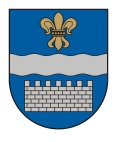 DAUGAVPILS VALSTSPILSĒTAS PAŠVALDĪBAS DOMEK. Valdemāra iela 1, Daugavpils, LV-5401, tālr. 65404344, 65404399, 65404321e-pasts: info@daugavpils.lv   www.daugavpils.lvĀRKĀRTAS SĒDES  PROTOKOLS2023.gada 8.jūnijā                                                                  	                                     Nr.12	SĒDE NOTIEK DOMES SĒŽU ZĀLĒSĒDE SASAUKTA 	plkst. 14:30  SĒDI ATKLĀJ 	plkst. 14:30SĒDES DARBA KĀRTĪBA:1. Par Sadarbības līguma starp Daugavpils valstspilsētas pašvaldību un Fondu “Palīdzība poļiem Austrumos” (Fundacja Pomoc Polakom na Wschodzie) noslēgšanu. SĒDI VADA – Daugavpils valstspilsētas pašvaldības domes priekšsēdētājs Andrejs ElksniņšSĒDĒ PIEDALĀS - 13 Domes deputāti – I.Aleksejevs,  P.Dzalbe, A.Elksniņš, L.Jankovska, V.Kononovs, N.Kožanova, M.Lavrenovs, J.Lačplēsis,  I.Prelatovs,  V.Sporāne-Hudojana, I.Šķinčs, M.Truskovskis, A.Vasiļjevs.SĒDĒ NEPIEDALĀS –  2 Domes deputāts –  A.Gržibovskis –  iemesls nav zināms,                                                                           I.Jukšinska –  iemesls nav zināms.SĒDĒ PIEDALĀS                                 - pašvaldības administrācijas darbinieki:                                                                  T.Dubina, E.Upeniece, D.Krīviņa, I.Funte,                                                                  I.Smane,   R.Golovans,                                                                - pašvaldības budžeta iestādes darbinieki:                                                                 G.SmuļkoSĒDI PROTOKOLĒ  - Domes protokolu lietvedības pārzine S.Rimicāne1.§   (326)   Par Sadarbības līguma starp Daugavpils valstspilsētas pašvaldību un  Jana Olševska Fondu “Palīdzība poļiem Austrumos” (Fundacja Pomoc Polakom na Wschodzie) noslēgšanu                             A.Elksniņš, V.Kononovs, P.Dzalbe, G.SmuļkoPamatojoties uz Pašvaldību likuma 10.panta pirmās daļas pirmo teikumu, ka dome ir tiesīga izlemt ikvienu pašvaldības kompetences jautājumu, ņemot vērā Pašvaldību likuma 4.panta pirmās daļas  4., 6. un 7. punktā pašvaldībām noteiktās funkcijas, proti, gādāt par iedzīvotāju izglītību un veselību, kā arī veicināt sporta attīstību, Daugavpils valstspilsētas pašvaldības domes (turpmāk – Dome) Izglītības un kultūras jautājumu komitejas 2023.gada 8.jūnija atzinumu, Finanšu komitejas 2023.gada 8.jūnija atzinumu, atklāti balsojot: PAR – 13 (I.Aleksejevs, P.Dzalbe, A.Elksniņš, L.Jankovska, V.Kononovs, N.Kožanova, M.Lavrenovs, J.Lāčplēsis, I.Prelatovs, V.Sporāne-Hudojana, I.Šķinčs, M.Truskovskis, A.Vasiļjevs), PRET – nav, ATTURAS – nav, Dome nolemj: Noslēgt Sadarbības līgumu starp Daugavpils valstspilsētas pašvaldību un Jana Olševska Fondu “Palīdzība poļiem Austrumos” (Fundacja Pomoc Polakom na Wschodzie)  (pielikumā).Paredzēt līdzfinansējumu projekta „Daudzfunkcionālā sporta laukuma izbūve pie J.Pilsudska Daugavpils valsts poļu ģimnāzijas ēkas Daugavpilī, Marijas ielā 1C” īstenošanai no pašvaldības budžeta līdzekļiem, tai skaitā:2023.gadā – 179033 euro,2024.gadā – 121000 euro. Pielikumā: Sadarbības līguma projekts. Sēdi slēdz plkst.14.35